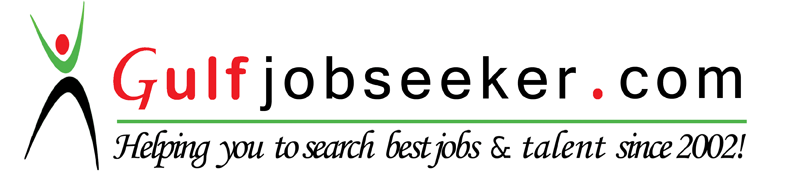 Whats app  Mobile:+971504753686 Gulfjobseeker.com CV No:1568868E-mail: gulfjobseeker@gmail.comHuman Resources / RecruitmentProfessional in Human Resources offering a 7-year HR career distinguished by commended performance and proven results.Extensive background in HR generalist affairs, including experience in employee recruitment and retention, orientation & on-boarding, benefits and compensation, HR records management, HR policies development, leave management, Oracle PeopleSoft HRMS, employee relations, employee separation and legal compliance.Demonstrated success in negotiating win-win compromises, offering a proven track record of organizational efficiency and strong customer service with excellent communication and management skills.Professional ExperienceDynCorp International FZ LLC,HR Generalist, November 2013 - May 2014Key Responsibilities:Preparing/ checking employee documentsCreating and maintaining HR files and updating the information in Oracle PeopleSoft HRMSEnsuring employees’ Personnel File is updated in the HR Management SystemReviewing relevant employees who are on leave and tracking the duration of leaveEnsuring all employees are paid correctly and on time, on biweekly payrollFollow up on closure documents and verify rehire eligibility statusProviding effective HR administrative supportResponsible for HR function and handling day-to-day HR activitiesPreparing, updating and maintaining reports in a timely manner every pay periodTraining new members of the team and assisting them with settling into the departmentWeatherford Oil Tool Middle East Ltd., HR Coordinator - Benefits (Temp), May 2013 - August 2013Key Responsibilities:Be part of the on-boarding process to new hiresHandling day-to-day HR activities related to the benefits such as Schooling, Housing Advances, issuing Letters etc.Online Leave and air ticket approval, liaising with payroll for salary in advanceMonitoring compliance with employment laws and regulations in all actionsLiaising with Banks for confirmation of employees’ details through telephone callsLiaising with HRIS and PayrollArranging appointments for new hire pre-medical testsLiaising with the Health and life insurance providers when necessaryEnsure updating necessary details in Oracle PeopleSoft HRMS correctlyCoordinating with the Team on sending service anniversary gifts to employeesPerforming other duties as may be assigned by Area HR ManagerAstraZeneca FZ LLC, Dubai HR Administrator (Temp), July 2011 - April 2012Key Responsibilities:Screening and shortlisting resumes from recruitment databaseResponsible for updating recruitment database and candidate file managementTaking ownership for filing and maintenance of employee personnel records and document managementCollating employee’s training requests from Managers, understanding the training requirements of the employees, updating the Training CalendarCompleting and updating confidential and important spreadsheetsKnowledge on various HR policies & proceduresManaging leave applicationsCarrying out ad-hoc HR administration dutiesManaging the migration of all data to newly setup HR systemGeojit BNP Paribas Financial Services Ltd.Senior Executive - Human Resources, October 2009 - June 2011Key Responsibilities:PayrollHandling payroll of branch employees across three regions comprising of 280 employeesProcessing monthly payment of salary for on-roll employees and third party contract employeesProcessing incentives for the employees along with salaryDisciplinary ActionInitiating disciplinary actions and issuing letters to the employees who do not comply with the employee manualFollow up with employees in receiving reply and initiating the next actionRecruitment Collecting recruitment requests from Managers/ Head of DepartmentsScreening and shortlisting resumes from job boards and other sourcesPosting advertisements on job boards and Company website, inviting referrals, conducting job fairsCoordinating for walk-in interviews for fresh & experienced candidatesEstablishing relationship with staffing vendors; coordinating with them for fulfilling requirements; collecting and filing the agreement copies; tracking vendor invoice paymentsCoordinating with State Heads/ Regional Managers for recruitment in branches across the countrySalary negotiations and releasing offer letters; follow up with the candidates and ensuring they joinJoiningAssisting the new joinees in finishing the required Duty Joining FormalitiesVerifying documents and collecting themCollecting the filled in joining reports, enter data in the database and prepare personnel filesCreating employee code, email IDs for new joineesIssuing appointment letters for the new joineesSeparationProcessing final settlements, issuance of experience/ relieving letters to the resigned employeesOther FunctionsLeave ManagementIssuing Project Permission/ Project Completion Certificates for studentsPreparing and maintaining reports and updating databaseSatyam BPO Limited (Now Mahindra Satyam BPO)Executive - Human Resources, March 2008 - July 2009Key Responsibilities:Recruitment Collecting Candidate Requisition Forms from Managers; preparing job descriptionsResponsible for walk-in interviews and conducting telephonic HR rounds for outstation candidatesResponsible for conducting interviews and Technical Tests at different vendor locationsCoordinating with consultancies for fulfilling requirements, tracking consultancy paymentsSalary negotiations and releasing offer letter; follow up with the candidates ensuring they joinJoiningSending joining reports to the employees and conducting joining orientationCollating the joining reports, entering data in the database and preparing soft copies of personnel filesPreparing welcome notes, creating employee ID and coordinating for the user ID and password. Policies and Procedures Identifying need for policy formulation, timely documentation and communication of Policies, Processes Framing the policy, coordinating with Policy Helpdesk for approval and broadcasting on policy portalEmployee RelationsLeave database maintenance; tracking overtime payments for payroll adviseCoordination of internal and external training of employees and training reimbursement clarificationsCoordinating with Travel Desk for employees’ travel related information and travel reimbursementsCoordinating with the Team on sending service anniversary gifts for employees. OS2i India Pvt. Ltd.Senior e-Recruitment Specialist, March 2006 - March 2008Key Responsibilities:Conducting interviews for in-house positions Handling all recruitment for specific client company based in UK and USUtilizing several job boards for searching resumesScreening and shortlisting resumesWorking closely with HR personnel of Client Company to fulfill appropriate requirementsManaging the team of e-Recruitment Specialists with On the Job TrainingAvsar Info Tech Pvt. Ltd.HR Recruiter, May 2005 - March 2006Key Responsibilities:Recruitment for in-house positions and external clientsScreening and shortlisting resumesScheduling interviewsConducting personal interviewsSharing candidate assessment/ profiles with respective internal/ external management Working closely with HR personnel of various companies to fulfill appropriate requirementsEducation & CertificationsPune universityMaster in Business Administration (MBA) in Human Resource, 2005Projects: Underwent academic project for 2 months titled Effectiveness of Training Programme with KSB Pumps Ltd. in HR Dept.Pune universityBachelor of Commerce (BCom), 2003Schooling from Cochin, Pune (India) and London (UK)Additional DetailsComputer Skills:Oracle PeopleSoft HRMS, Ramco Systems (HR/ Payroll)MS Office (Word, Excel, PowerPoint, Outlook)Date of Birth: 17 Nov 1982Marital Status: MarriedHobbies: Music, Singing, Philately and NumismaticsLanguages known: English, Hindi and Malayalam